Театрализованное представление «Веселый переполох»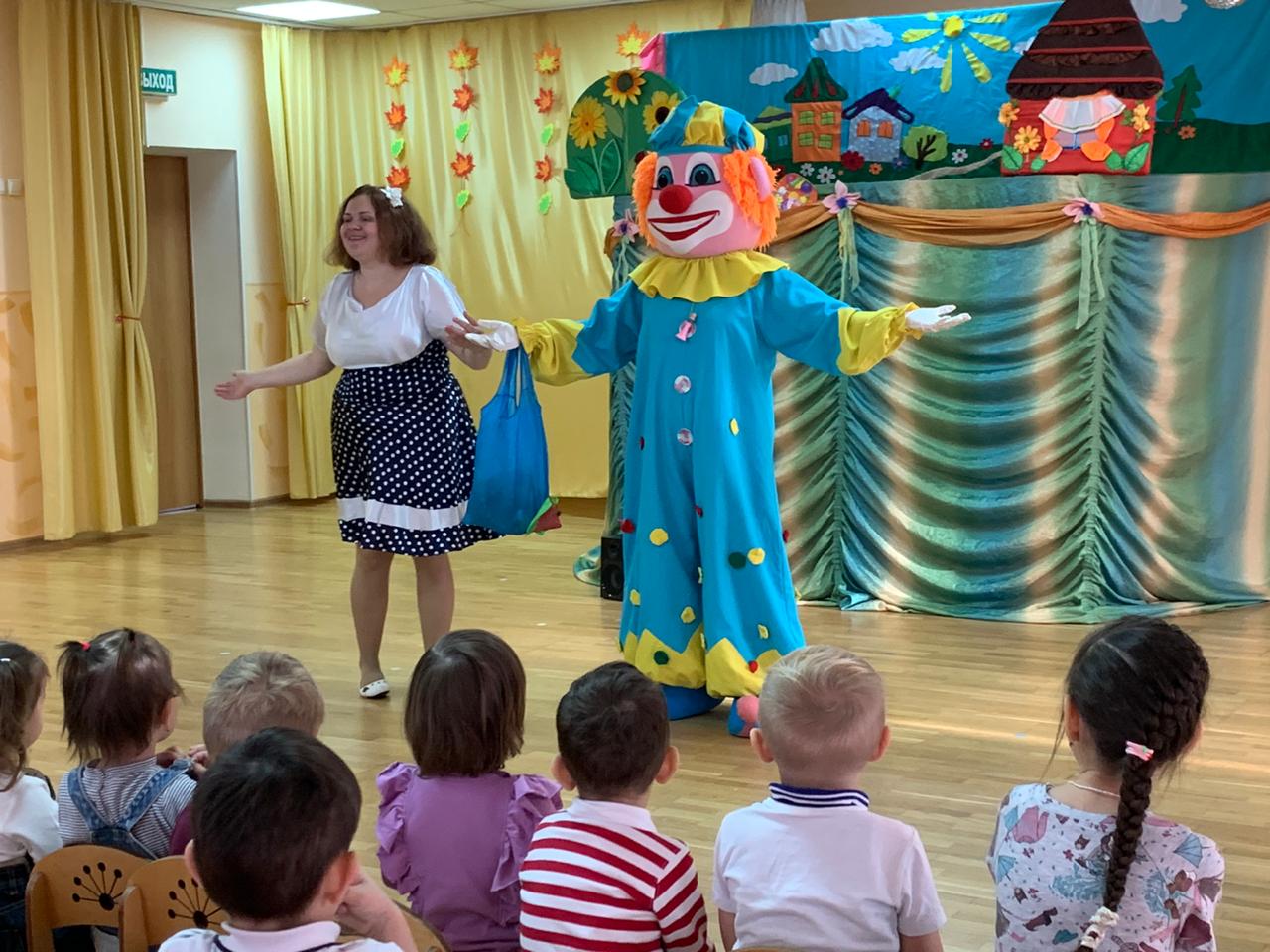 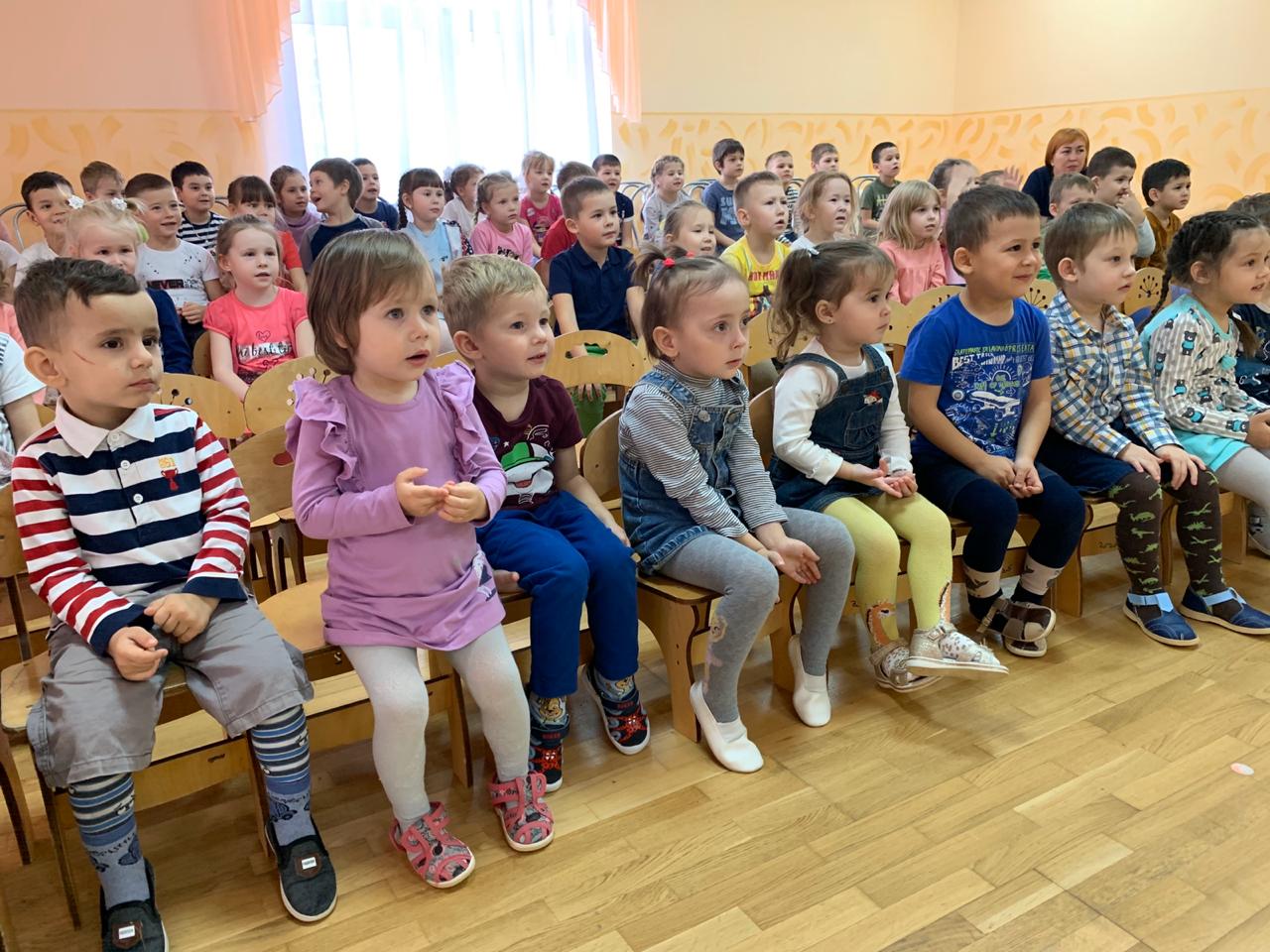 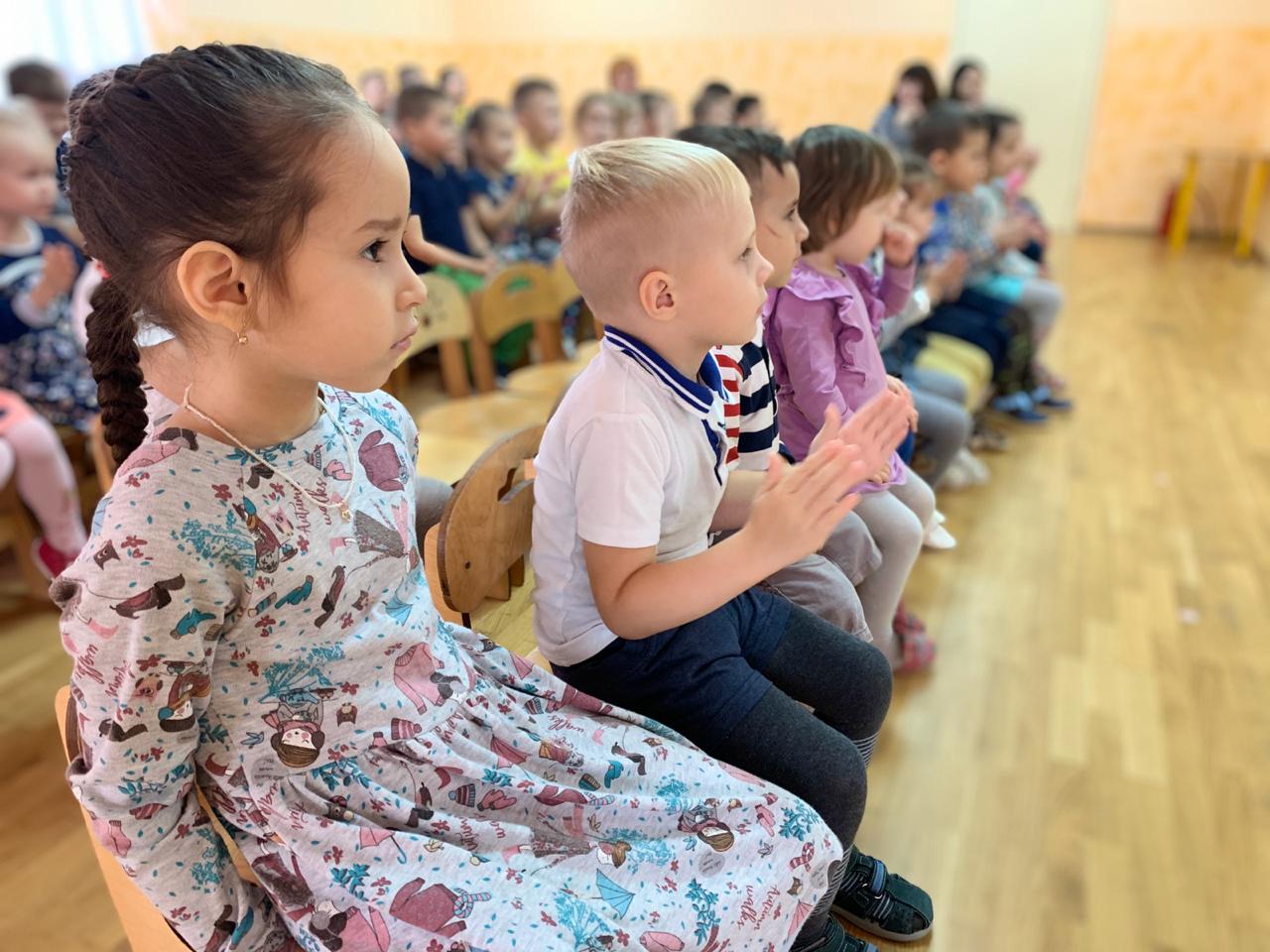 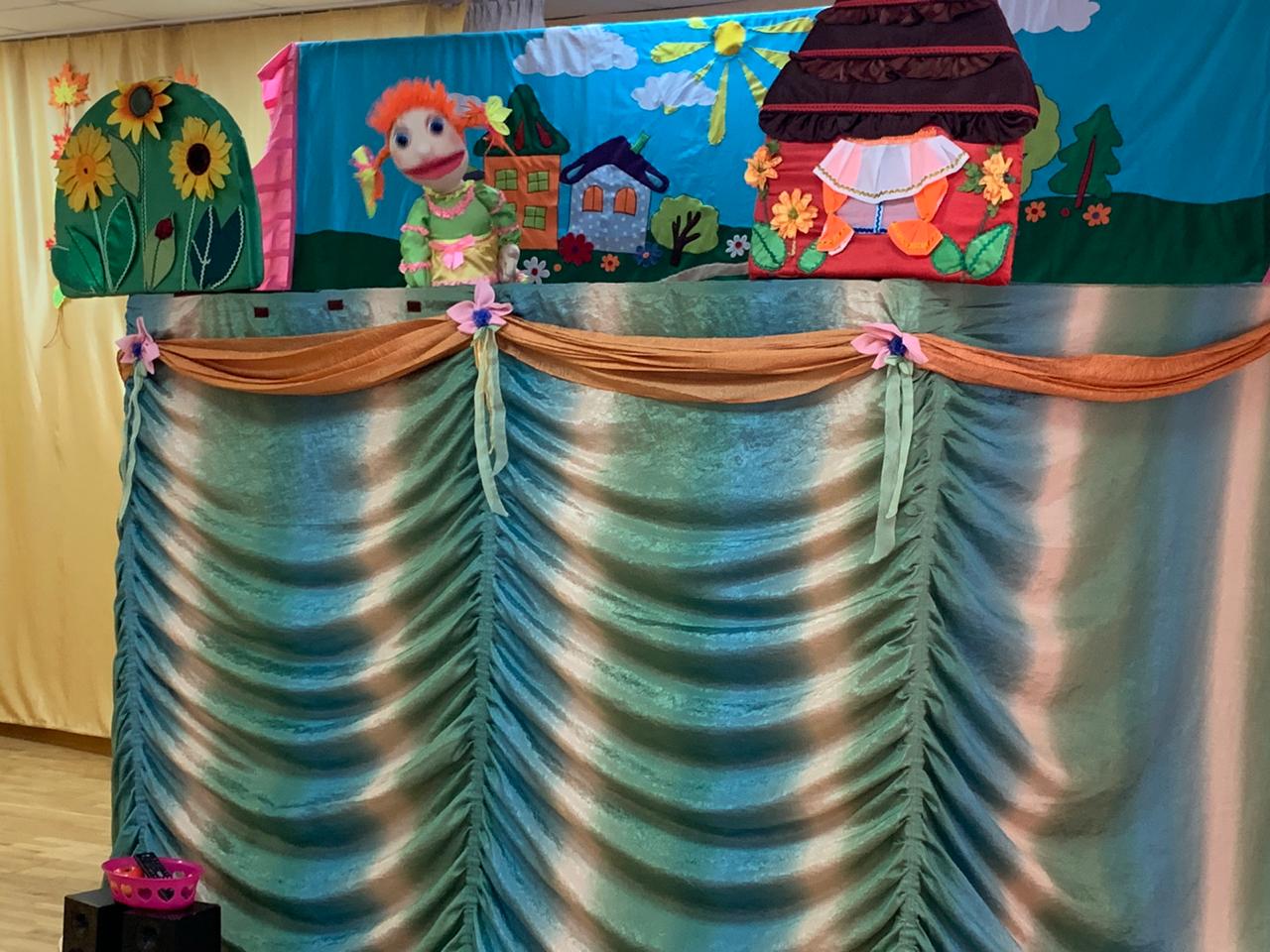 